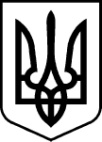 РАХІВСЬКА РАЙОННА державна адміністраціязАКАРПАТСЬКОЇ ОБЛАСТІрАХІВСЬКА РАЙОННА ВІЙСЬКОВА адміністраціяРОЗПОРЯДЖЕННЯ05.09.2022	                                      м. Рахів                                                     № 62Про посилення заходів із профілактики вакцинокерованих інфекцій у Рахівському  районіВідповідно до статей 6 і 39 Закону України „Про місцеві державні адміністрації”, статей 4, 15 і 28 Закону України „Про правовий режим воєнного стану”, статей 4, 5, 10 та 15 Закону України „Про захист населення від інфекційних хвороб”, Указів Президента України від 24 лютого 2022 року № 64/2022 „Про введення воєнного стану в Україні” (зі змінами), № 68/2022 „Про утворення військових адміністрацій”, на виконання розпорядження голови  обласної державної адміністрації – начальника обласної військової адміністрації 31.08.2022 № 505 „Про посилення заходів із профілактики вакцинокерованих інфекцій у Закарпатській області”, з метою забезпечення дотримання вимог у зв’язку із реєстрацією випадків інфікування вірусом поліомієліту 2 типу в Іршавській та Синевирській територіальних громадах Хустського району Закарпатської області та посилення заходів реагування на спалах та високі ризики поширення циркулюючого вакциноспорідненого поліовірусу 2 типу на території регіону, враховуючи надані рекомендації за результатами моніторингових візитів упродовж 22 – 26 серпня 2022 року представниками Державної установи „Центр громадського здоров’я Міністерства охорони здоров’я України” та консультантами Всесвітньої організації охорони здоров’я:1. Визначити відповідальною особою за виконання програми рутинної імунізації головного спеціаліста сектору освіти, охорони здоров’я, культури, спорту управління соціально-економічного розвитку території Титарчук Лілію Михайлівну.2. Утворити моніторингову групу для здійснення перевірки дотримання вимог статті 15 Закону України „Про захист населення від інфекційних хвороб” у закладах дошкільної та загальної середньої освіти у складі, згідно з додатком.2.1. Під час проведення моніторингу звертати увагу на наявність Форм  первинної облікової документації № 063/о (za688-06) ,,Карта профілактичних щеплень”, затвердженої наказом Міністерства охорони здоров’я України від 10.01.2006 № 1, зареєстрованим у Міністерстві юстиції України 08 червня 2006 року за № 686/12560, та № 086-1/о ,,Довідка учня загальноосвітнього навчального закладу про результати обов’язкового медичного профілактичного огляду”, затвердженої наказом Міністерства охорони здоров’я України від 16.08.2010 № 682, зареєстрованим у Міністерстві юстиції України 10 вересня 2010 року за № 794/18089.2.2. Управлінню соціально-економічного розвитку території, про роботу моніторингової групи інформувати щоп’ятниці до 15.00 год. за посиланням на гул-форму: https://docs.google.com/spreadsheets/d/1qsM6-XnsEV2MQp_2KlB7uc PhGNNDcEsqvv1AneoVo-M/edit#gid=437450646.3. Управлінню соціально-економічного розвитку території,  рекомендувати головам виконавчих комітетів місцевих рад (ТГ): забезпечити належний контроль за перебуванням та зарахуванням до закладів дошкільної та загальної середньої освіти дітей, у яких наявні відомості про завершений курс обов’язкових профілактичних щеплень відповідно до віку та згідно з Календарем профілактичних щеплень в Україні, затвердженим наказом Міністерства охорони здоров’я України від 16.09.2011 № 595, зареєстрованим у Міністерстві юстиції України 10 жовтня 2011 року за № 1159/19897;здійснювати належну комунікацію з релігійними лідерами та лідерами осіб ромської національності щодо їх залучення та формування прихильності населення до вакцинації.4. Контроль за виконанням розпорядження покласти на першого заступника голови районної державної адміністрації – начальника районної військової адміністрації Турока В.С.Голова районної державної адміністрації – начальник районної військової адміністрації                                                   Олександр НЕБИЛА 